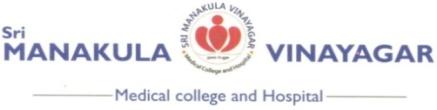 Outward No:                                                                                              Date:From                                                                                                             
Name:
Academic position:
Department:
To
The Coordinator IQAC
Sri Manakula Vinayagar Medical College and Hospital
Respected Sir,
Please find attached article / Case report/ …………………………titled ‘ ..................................... ...........................................................................................................................................................
............................................................................................................................................................
..........................................................................................................................................................’ indexed in Pubmed / Scopus / Web of science / UGC care to review by publication  committee of Sri Manakula Vinayagar Medical College and Hospital, Puducherry for publication grant and request to forward to Dean / Director for approval.
                                                  Thanking you,                                                                                                                  Yours sincerely                                                                         Signature
                                                    Email
                                                                  Mobile number 
Forwarded by Head of the Department	